Protokół Igrzysk Dzieci – biegi przełajowe – Ciężkowice 23.09.2022 rKlasyfikacja biegu dziewcząt : biegi sztafetowe - roczniki 2008-209SP Ciężkowice - łączny czas: 12min 42sSP Bogoniowice - łączny czas: 13min 12sbiegi sztafetowe - roczniki 2010-2011SP Ciężkowice - łączny czas: 12min 21sSP Bogoniowice - łączny czas: 12min 49sSP Jastrzębia nr2  - łączny czas: 13min 03sSP Bruśnik - łączny czas: 13min 54sSP Jastrzębia nr1  - łączny czas: 14min 04sSP Siekierczyna  - łączny czas: 14min 27sNSP Pławna - łączny czas: 16min 08sSP Kąśna Dolna  - łączny czas: 16min 39sSP Zborowice - brak 5 uczestnikówbiegi drużynowe - roczniki 2010 -2011SP Ciężkowice - łączny czas: 12min 27sSP Bogoniowice - łączny czas: 12min 49sSP Jastrzębia nr2  - łączny czas: 14min 13sSP Jastrzębia nr1  - łączny czas: 15min 55sSP Siekierczyna , NSP Pławna, SP Kąśna Dolna , SP Zborowice, SP Bruśnik  - brak 5 uczestnikówbiegi drużynowe - roczniki 2012 i młodsiSP Ciężkowice - łączny czas: 13min 47sSP Jastrzębia nr1 - łączny czas: 14min 50sSP Jastrzębia nr2, SP Bogoniowice, SP Siekierczyna , NSP Pławna, SP Kąśna Dolna ,SP Zborowice,SP Bruśnik - brak 5 uczestnikówKlasyfikacja biegu chłopców : biegi sztafetowe - roczniki 2010-2011SP Bogoniowice - łączny czas: 11min 46sSP Ciężkowice - łączny czas: 12min 28sSP Siekierczyna  - łączny czas: 12min 48sSP Zborowice - łączny czas: 13min 19sSP Kąśna Dolna  - łączny czas: 14min 10sSP Jastrzębia nr1  - łączny czas: 14min 42sNSP Pławna , SP Jastrzębia nr2, SP Bruśnik  - brak 5 uczestnikówbiegi drużynowe - roczniki 2010-2011SP Bogoniowice - łączny czas: 11min 46sSP Ciężkowice - łączny czas: 13min 18sSP Siekierczyna  - łączny czas: 13min 28sSP Jastrzębia nr1, SP Zborowice, SP Kąśna Dolna, SP Zborowice, SP Jastrzębia nr2, SP Bruśnik  - brak 5 uczestnikówbiegi drużynowe - roczniki 2012 i młodsiSP Ciężkowice SP Jastrzębia nr1,SP Jastrzębia nr2, SP Bogoniowice, SP Siekierczyna , NSP Pławna, SP Kąśna Dolna ,SP Zborowice,SP Bruśnik - brak 5 uczestnikówUwaga: w biegach sztafetowych zaliczane są razem  wyniki czasowe uczniów roczników 2010, 2011, 2012 i młodsi , 
a w przypadku biegów drużynowych tylko z wyznaczonych roczników 2011/2010 oraz 2012 i młodsi. Wyniki indywidualne w skanach. Protokół Igrzysk Dzieci – biegi przełajowe – Ciężkowice 23.09.2022 rKlasyfikacja indywidualna biegu dziewcząt - finał gminnyroczniki 2012 i młodsi :14 miejsce Aleksandra Heil 26 miejsce Julia Cyganroczniki 2011 :8 miejsce Julita Łazarczyk9 miejsce Gabriela Zygadło20 miejsce Maja Kwaśniakroczniki 2010 :1 miejsce Klaudia Pabian2 miejsce Izabela Bacholnik8 miejsce Wiktoria Kras16 miejsce Milena Łazarczykroczniki 2009 :1 miejsce Lena Włudyka9 miejsce Mariola Tomaśko14 miejsce Zuzanna Heilroczniki 2008 :1 miejsce Julia Kachniarz6 miejsce Magdalena Cygan10 miejsce Oliwia ZiębaKlasyfikacja indywidualna biegu chłopców - finał gminnyroczniki 2012 i młodsi :7 miejsce Olaf Włudyka 8 miejsce Kamil Szynal12 miejsce Michał Wietecha19 miejsce Ksawery Hołdaroczniki 2011 :1 miejsce Kacper Zaklukiewicz2 miejsce Tymoteusz Truchan5 miejsce Patryk Szynal6 miejsce Michał Cygan9 miejsce Kacper Syrekroczniki 2010 :1 miejsce Kystian Migoń2 miejsce Bartłomiej Synowiec12 miejsce Kacper Zygadło13 miejsce Patryk Rąpała19 miejsce Hubert Janas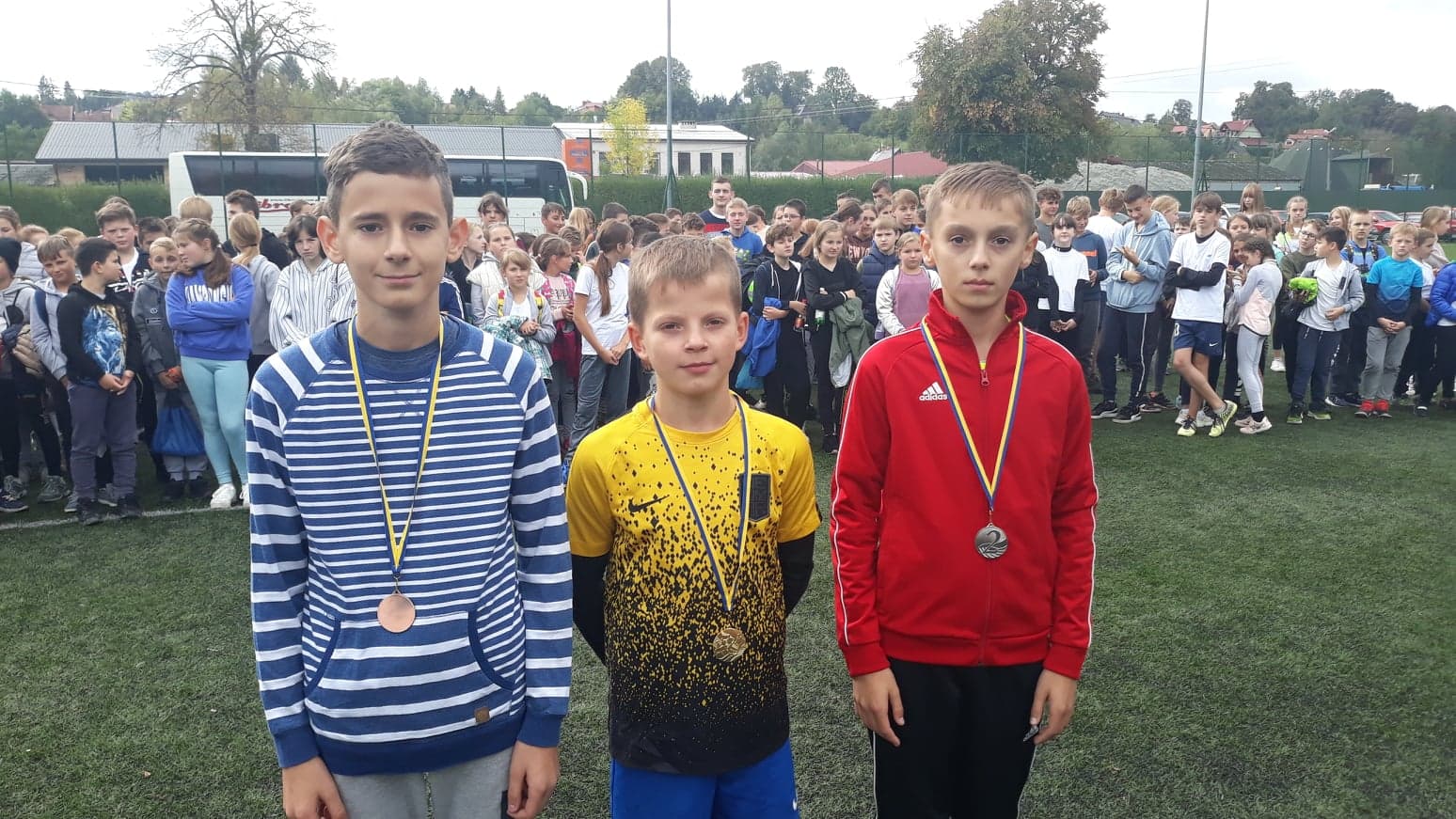 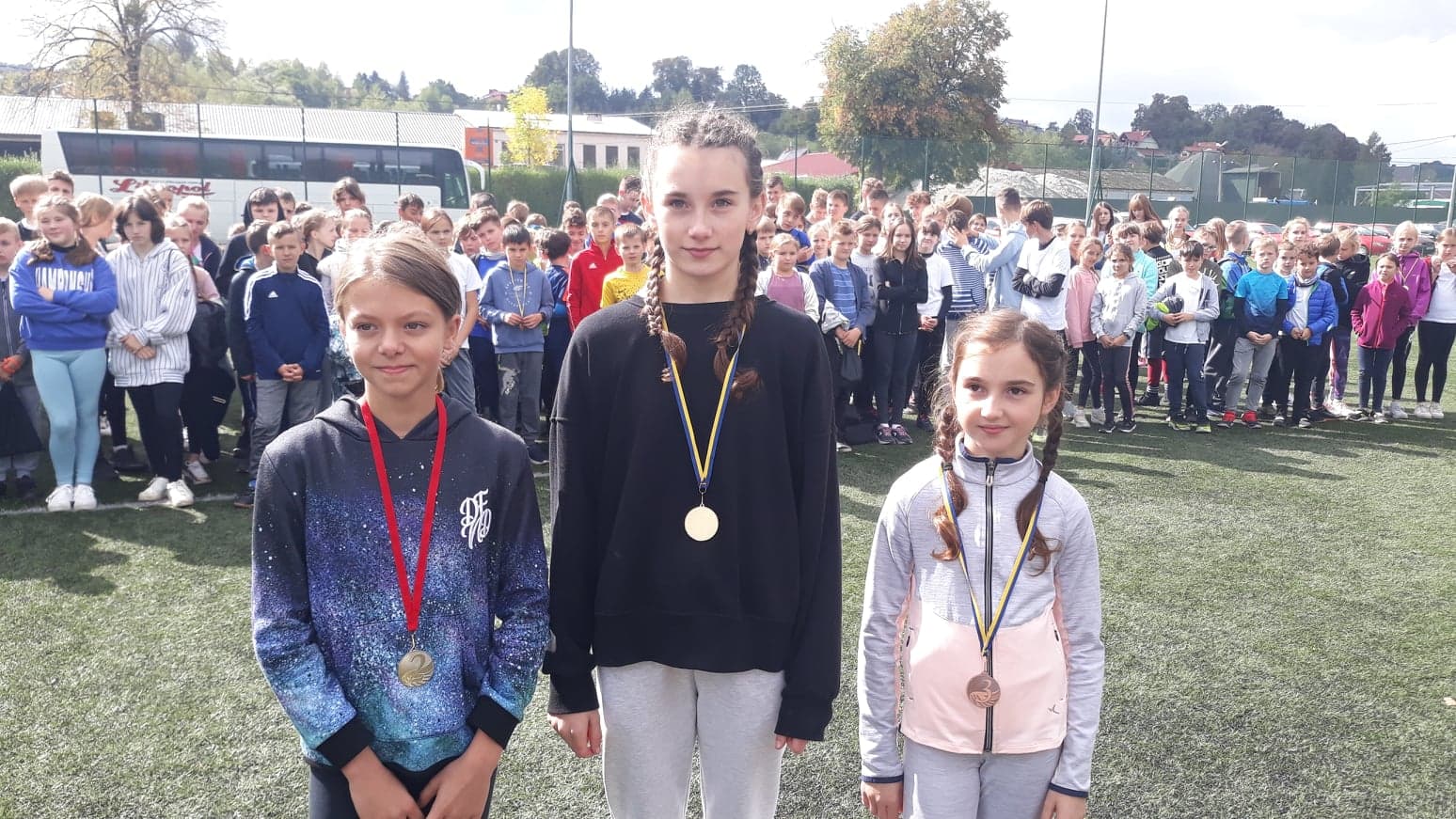 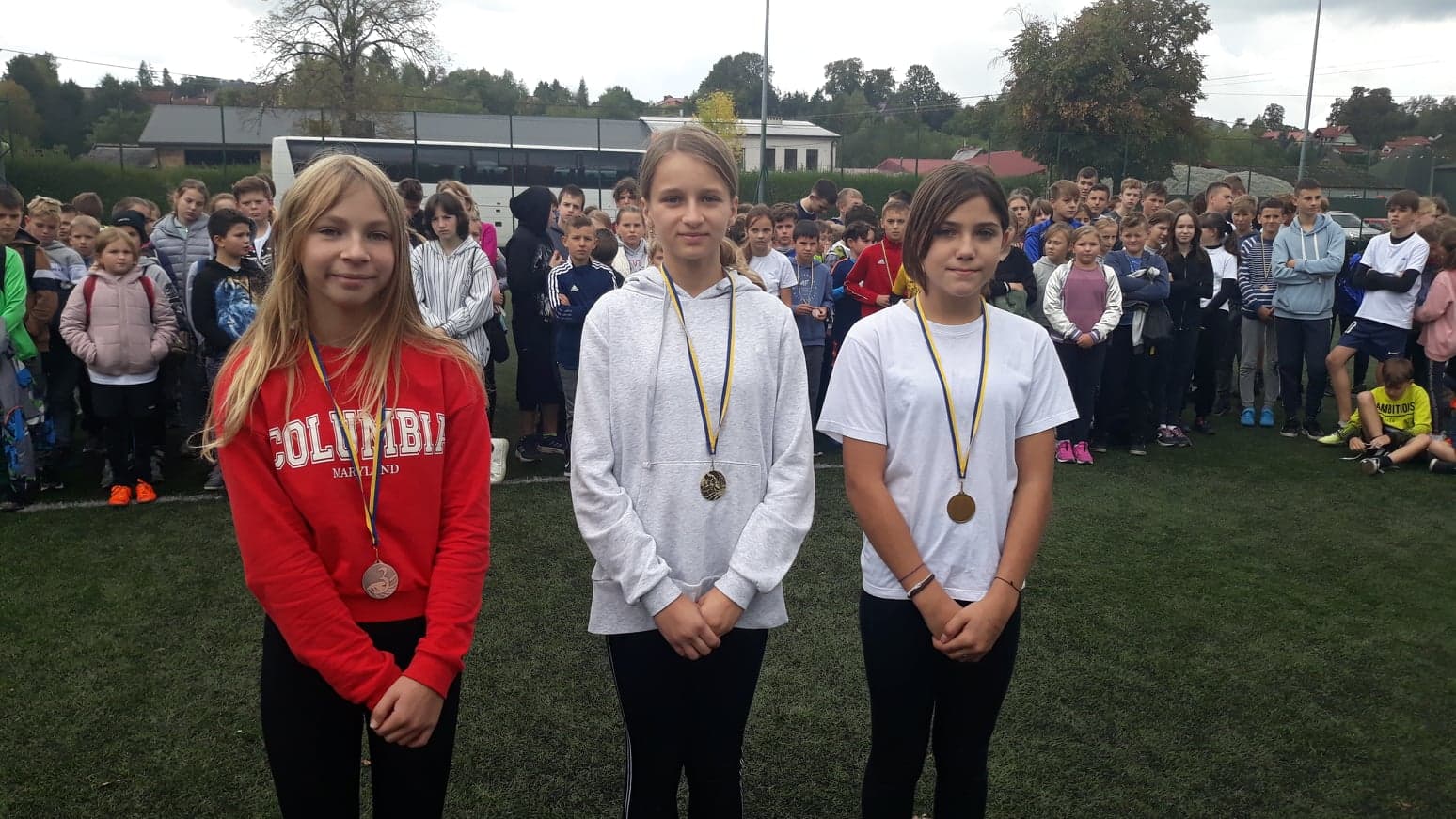 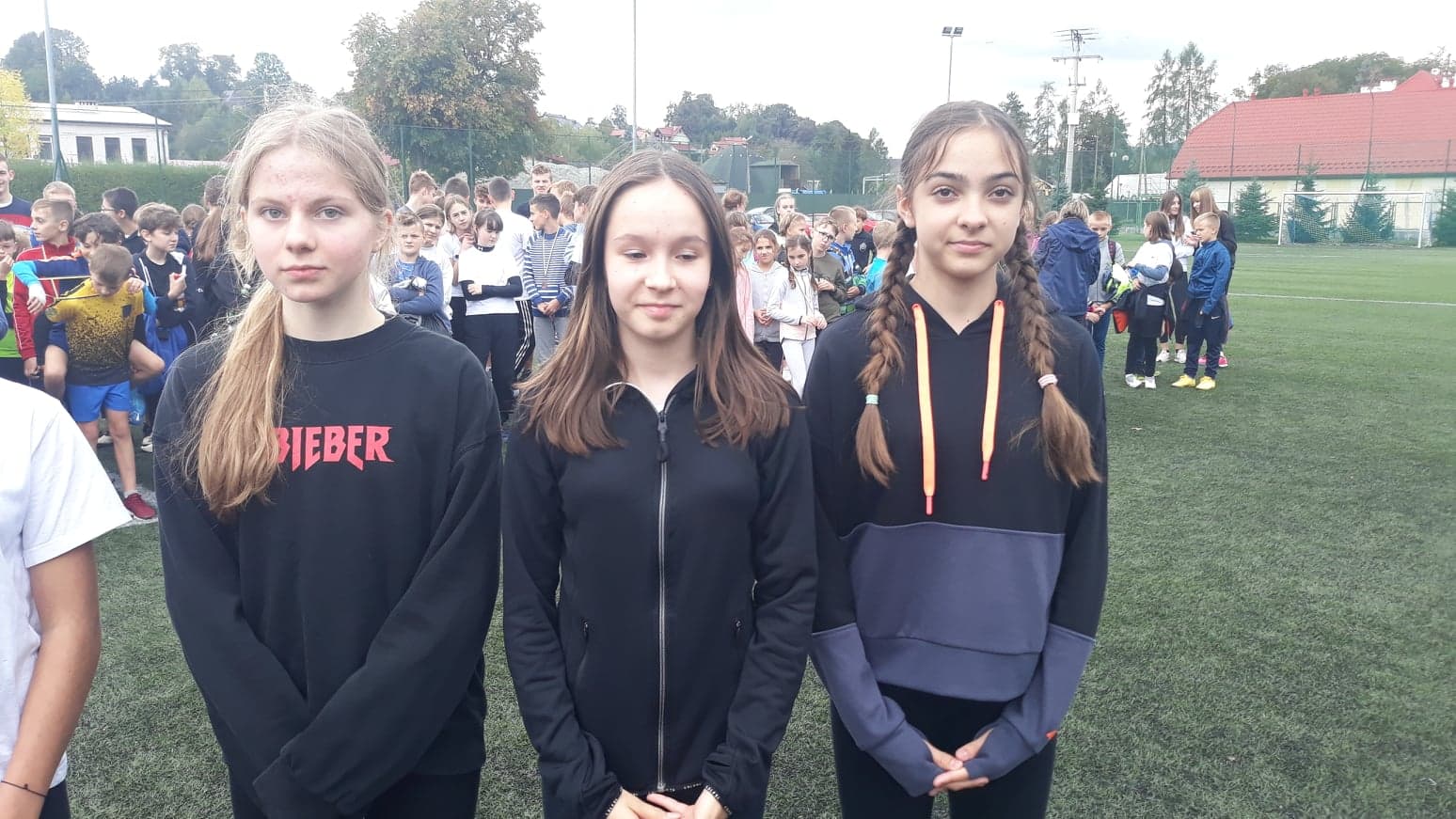 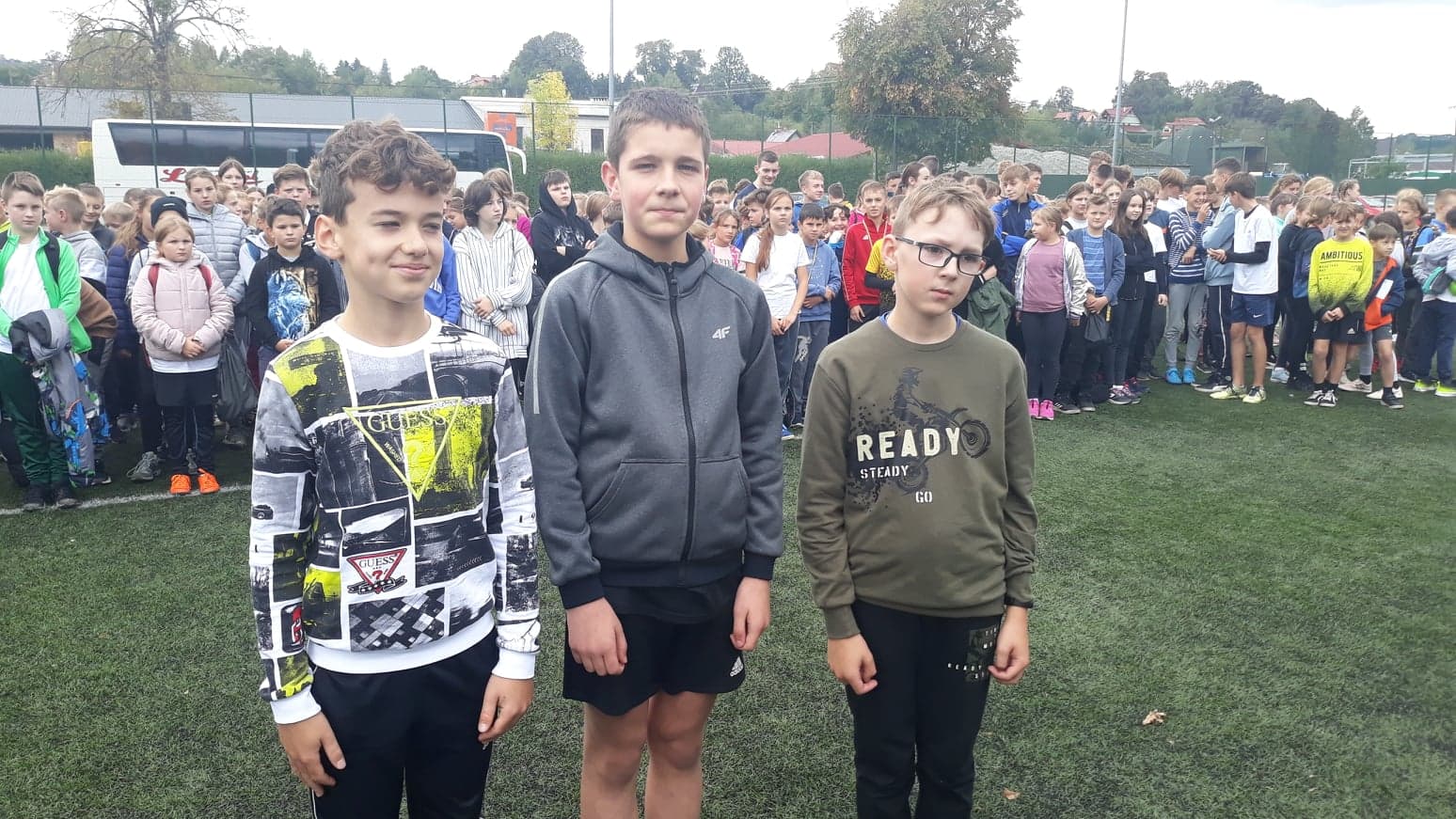 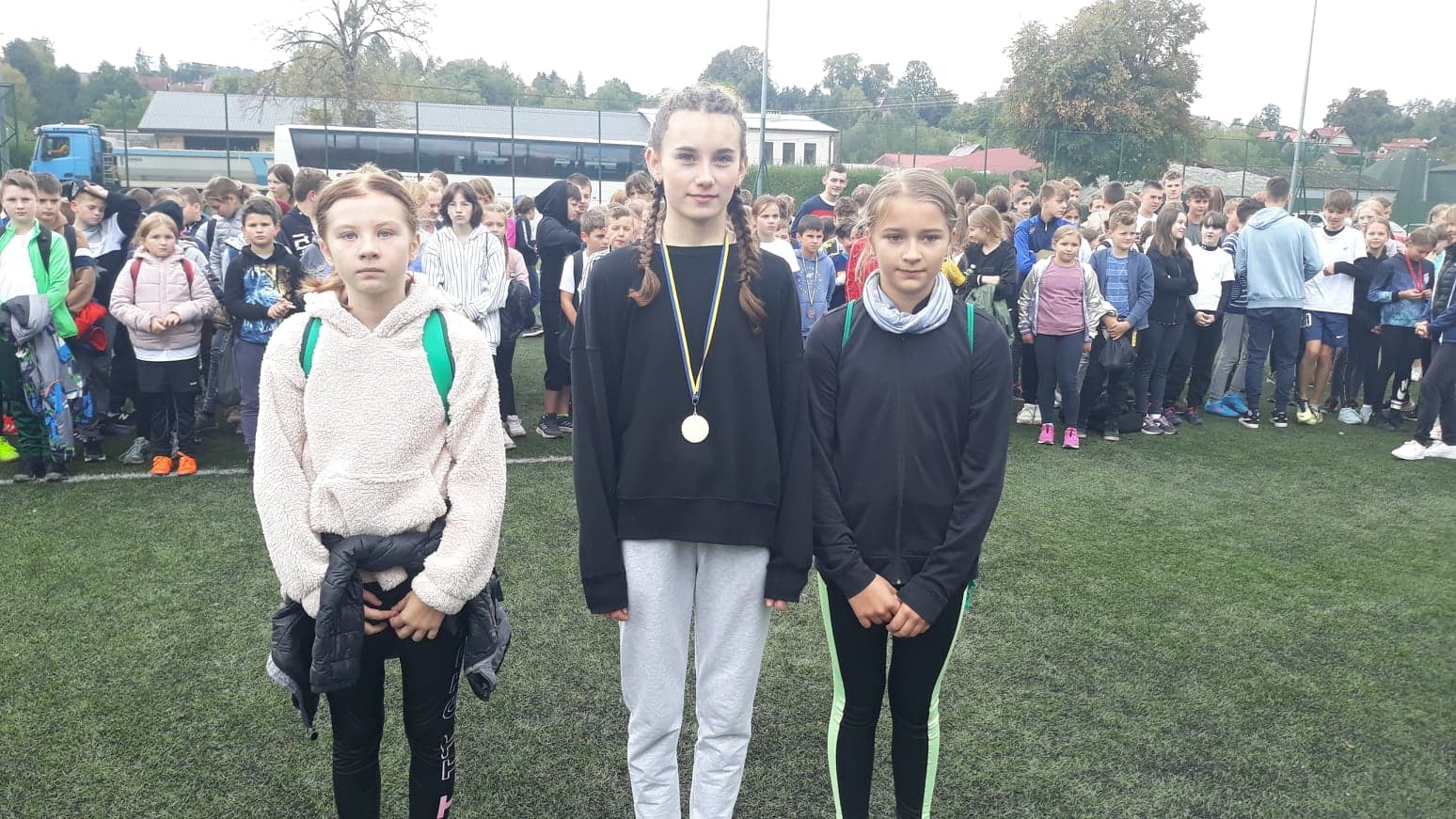 